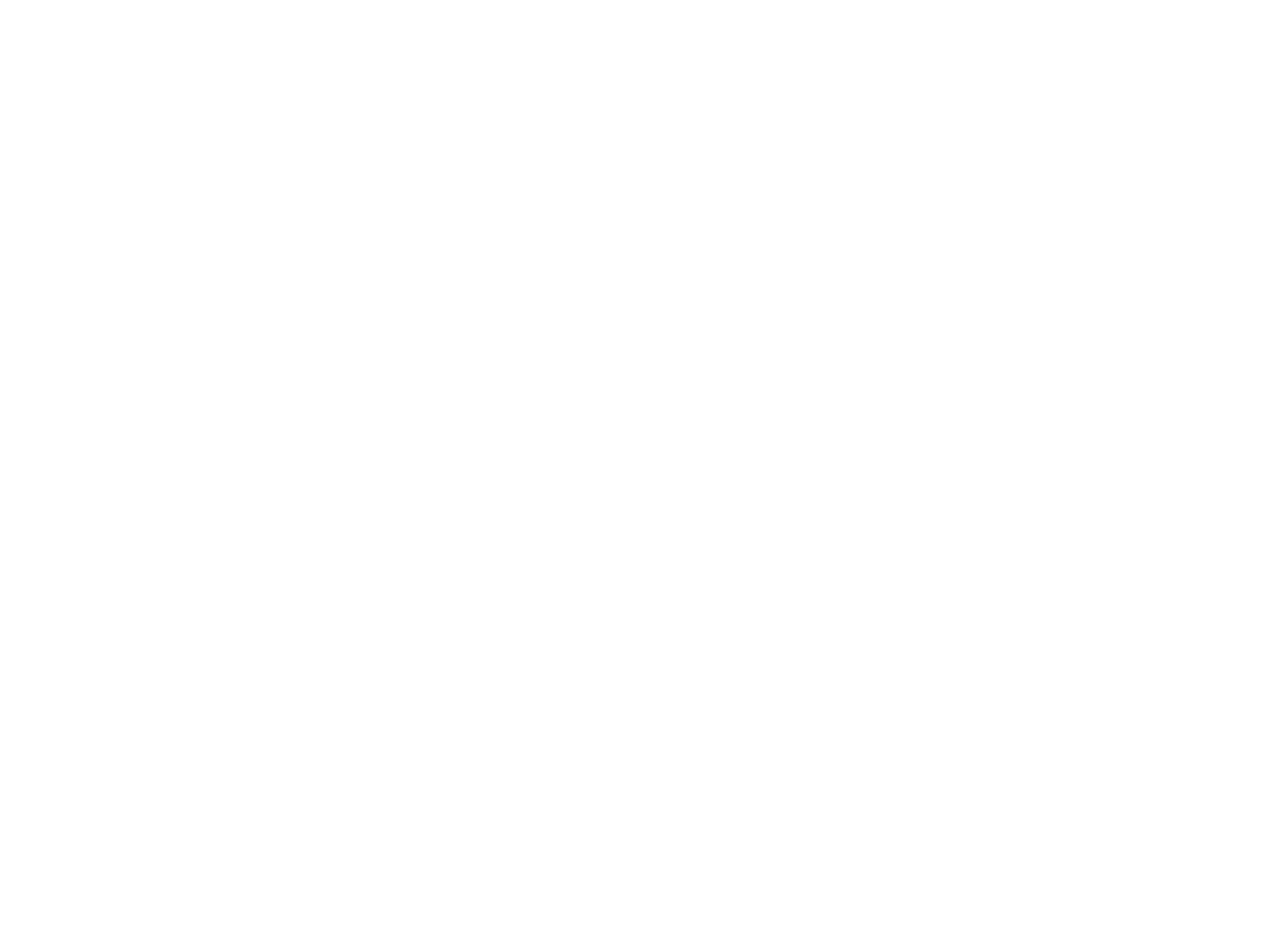 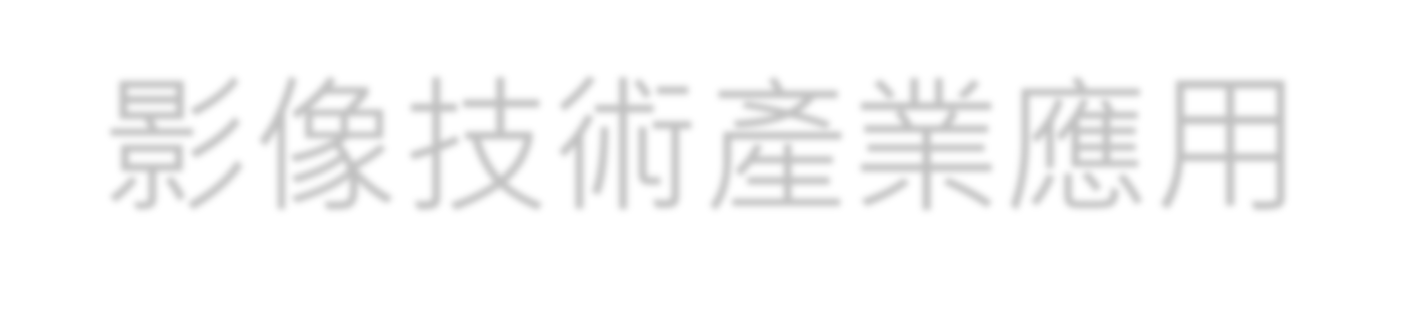 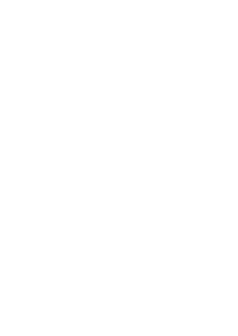 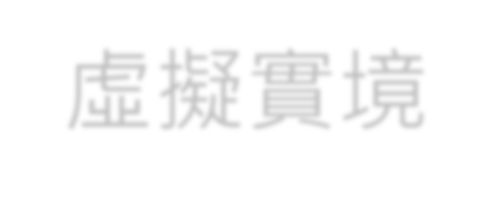 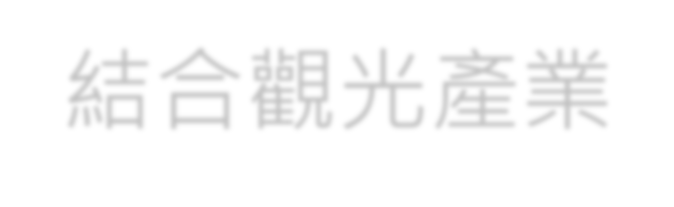 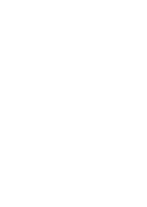 影像技術產業應用虛擬實境結合觀光產業目錄•	前言摘要•	虛擬實境簡介與定義•	建構方式優缺比較•	虛擬實境製作流程•	實作舉例•	主題應用構想•	延伸應用•	心得•	參考資料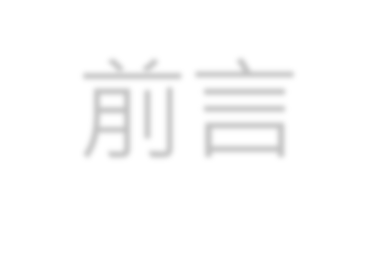 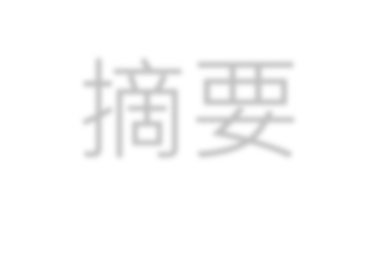 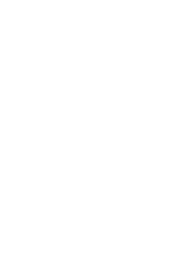 前言摘要隨著資訊的發達，讓人們越來越好奇世界的一切景觀，嚮往踏入各個地 方觀光，但由於成本資金、個人因素等問題，許多人無法輕易外出旅行。 而許多世界各地的景色，只能利用明信片、網路照片等平面影像來感受。 讓許多想親身體會的人們望塵莫及。 因此，為了滿足人們可以更深入的、不必大出遠門就能到各地觀光，有 些公司(例如：GOOGLE)利用衛星影像技術，定位影像技術等拼湊出立 體空間影像，讓人們可以藉由網路的世界就能導覽世界各地。而單純導覽景色會漸漸無法滿足人們，所以本研討的方向，目的是為了 拓展影像技術，以結合互動、連線溝通等功能，增加導覽觀光的趣味性。虛擬實境技術之發展及其在旅遊導覽系統上之可能應用， 探討影像式虛擬研究、物件式虛擬研究、混和式虛擬研究之優缺點 討論 是否可以取代真正的旅行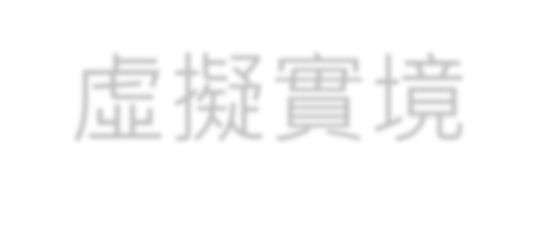 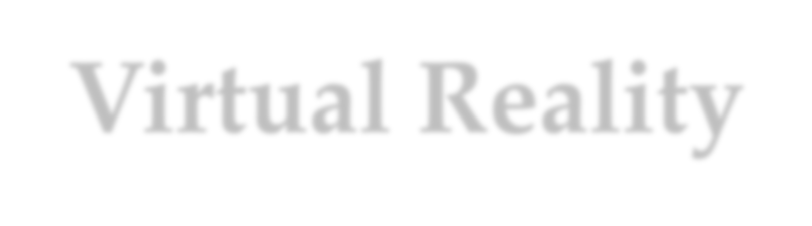 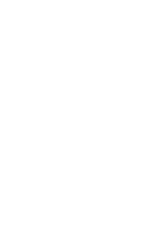 虛擬實境Virtual Reality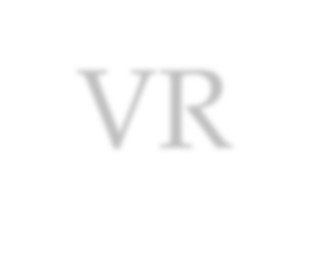 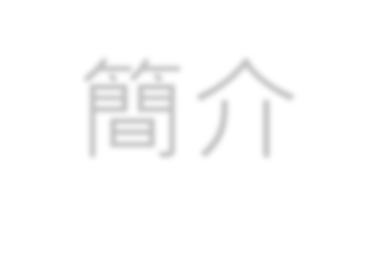 VR簡介Virtual Reality簡稱VR也稱靈境技術或人工環境，是利用電腦模擬產生一 個三度空間的虛擬世界，提供使用者關於視覺、聽覺、觸覺等感官的模擬， 讓使用者如同身歷其境一般，可以及時、沒有限制地觀察三度空間內的事物。 使用者進行位置移動時，電腦可以立即進行複雜的運算，將精確的三維世界 影像傳回產生臨場感。該技術整合了電腦圖形、電腦模擬、人工智慧、感測、 顯示及網路並列處理等技術的最新發展成果，是一種由電腦技術輔助生成的 高技術模擬系統。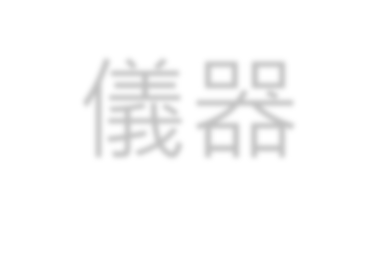 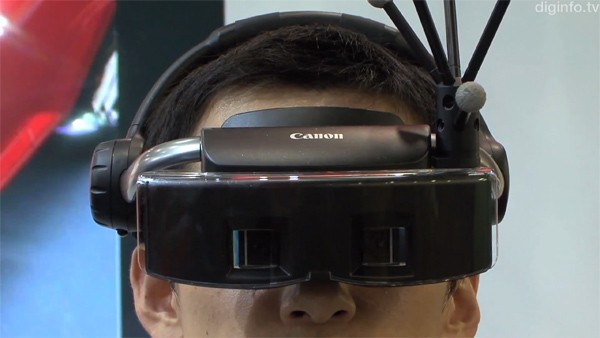 儀器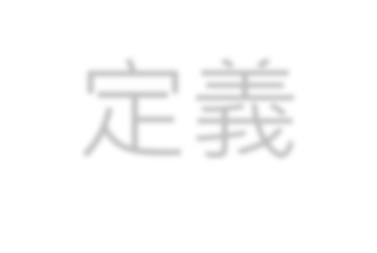 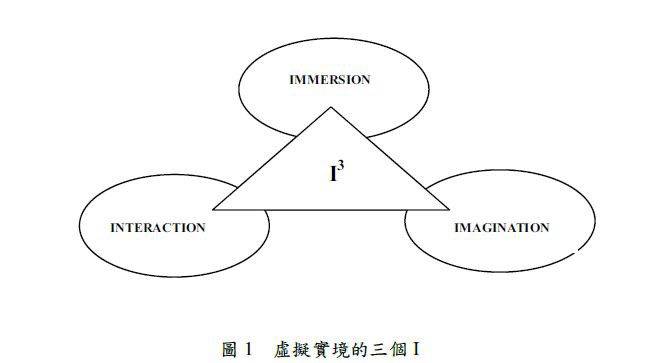 VR定義虛擬實境依Burdea(1993)建議應以功能特性來定義VR，他提出了VR金三角的概念， 即所謂VR應有互動性(Interaction)、沉浸性(Immersion)與想像性(Imagination)互動性讓使用者有參與感、互動VR定義沉浸性讓使用者有強烈的融入感想像性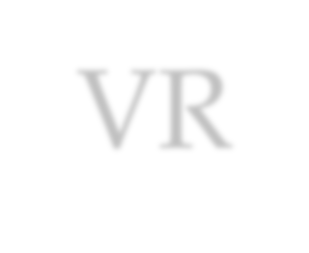 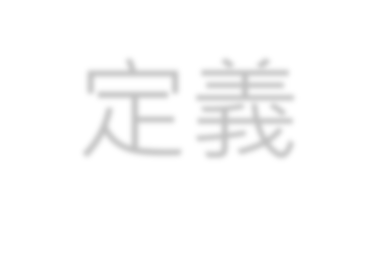 讓使用者如其深境的感受建構方式分為三種：VR建構方式物件式虛擬環境	影像式虛擬環境	混和式虛擬環境同	360環境實境 稱繪圖式虛擬實境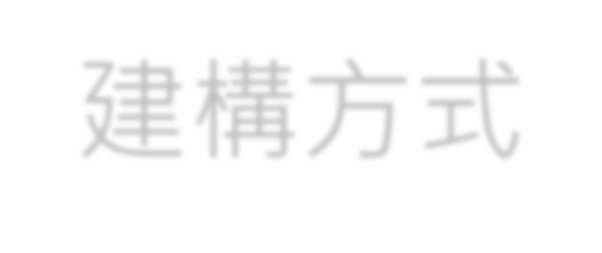 360度環場物件VR建構方式物件式虛擬環境影像式虛擬環境利用虛擬實境軟體的編輯功能，虛擬建模。解決影像處理速度不足問題。360度環繞實境技術、360度環場物件技術混和式虛擬環境兩者混和技術，一虛一實的技術，解決解析速度與保有真實感是個未來可在網路施行的虛擬實境的主流方向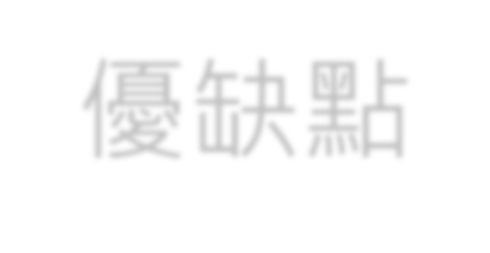 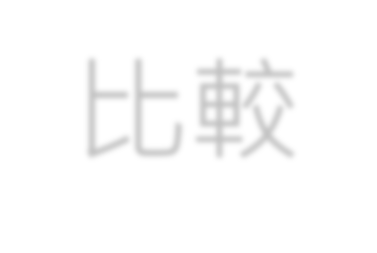 優缺點比較•	物件式VR： 優點→虛擬場景、提供視覺裡體效果 缺點→場景不真實、開發成本時間高、影像處理速度過慢•	影像式VR： 優點→場景自然、開發時間短 缺點→2D平面無法用有立體效果、互動性不佳、只能定點觀看 (GOOGLE MAP街景地圖)•	混和式VR：改善上述兩者缺點、及優點於一身。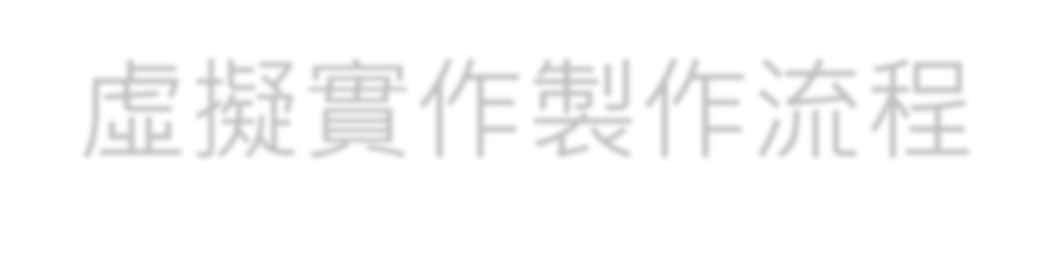 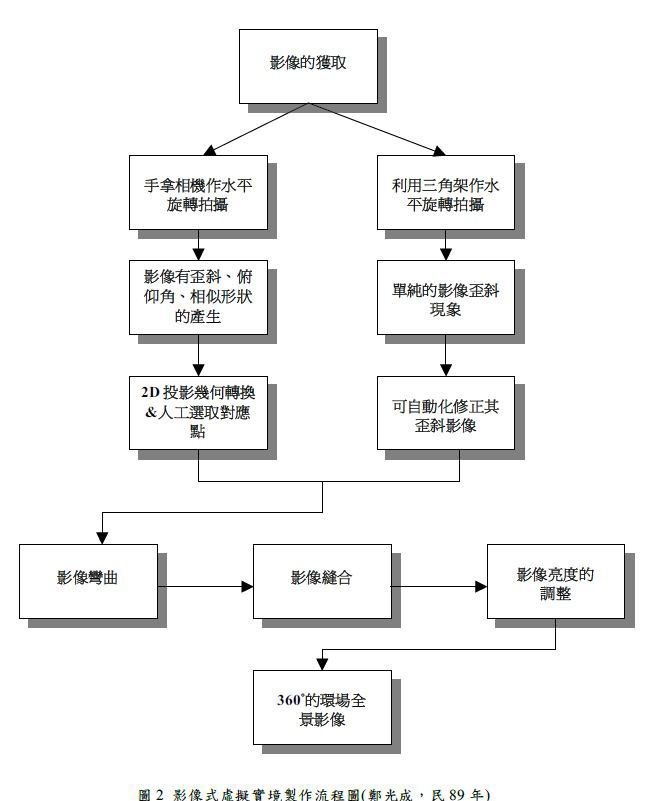 虛擬實作製作流程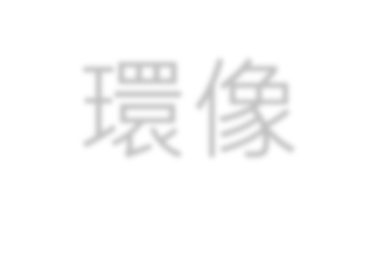 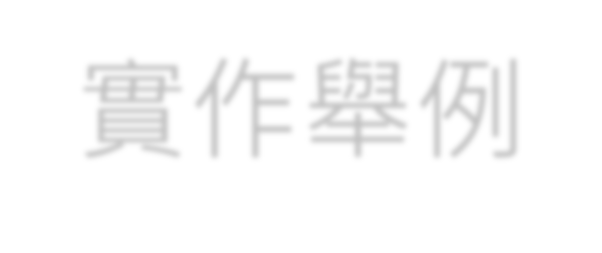 環像實作舉例以圖書館、學生餐廳、辦公室、實習教室等地為例以COOL360為製作軟體來製作360度影像式虛擬實境分成三個步驟：步驟一：拍攝相片並將相片數位化步驟二：剪輯影像與調整步驟三：影像輸出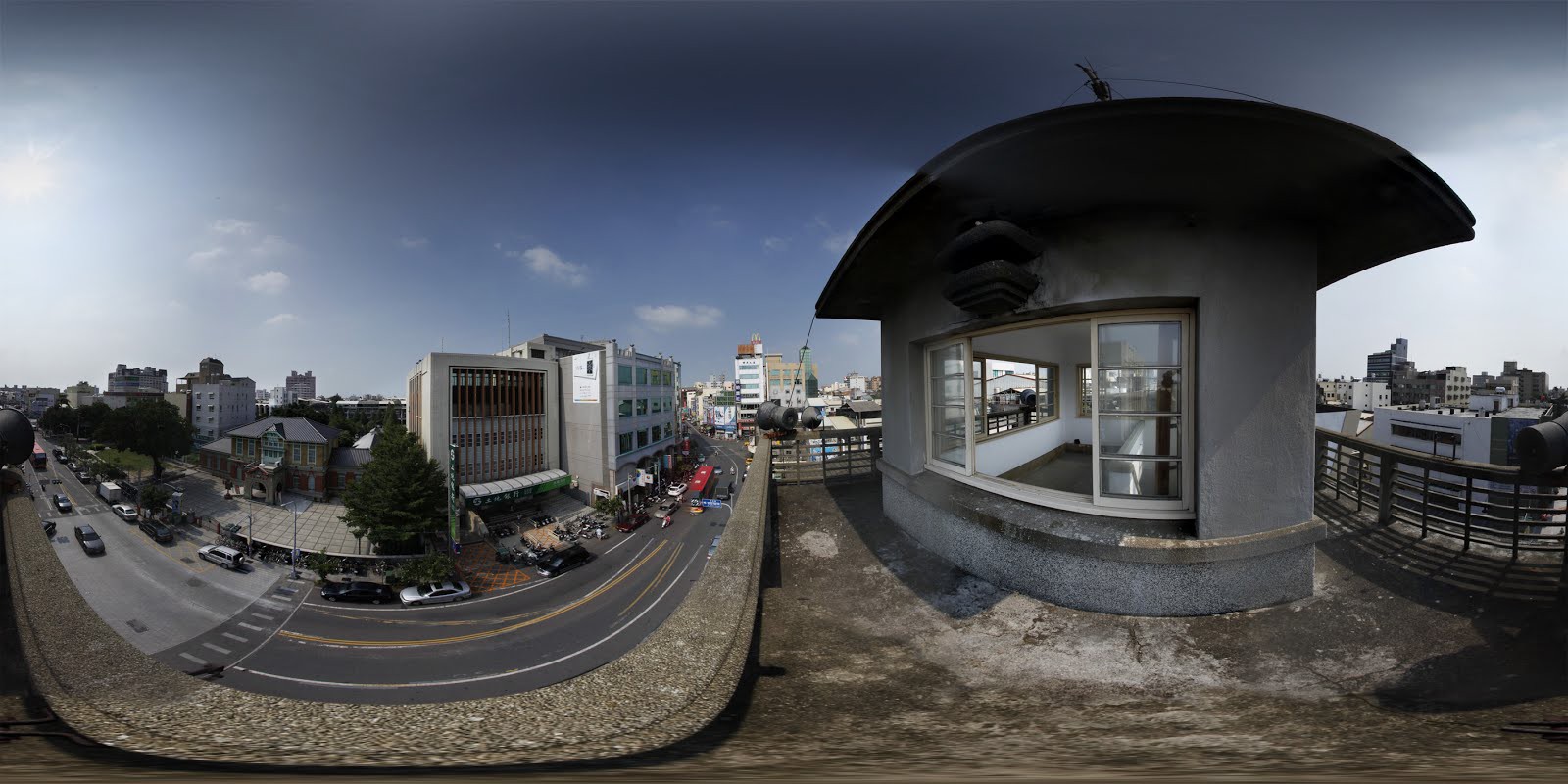 環像實作舉例環場圖意示圖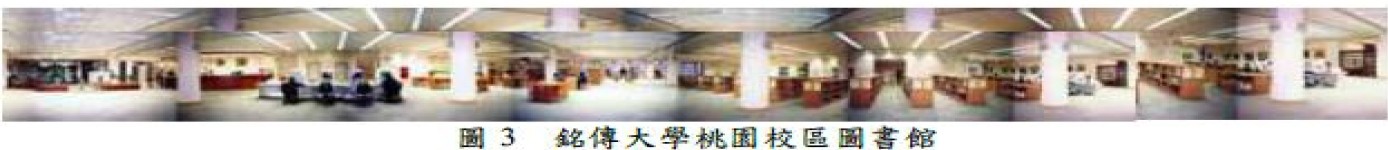 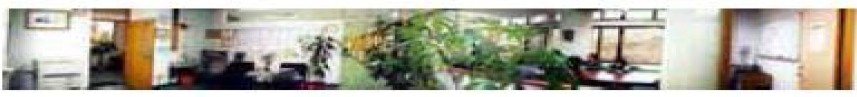 國 4 	銘傅大學觀光學院辦公室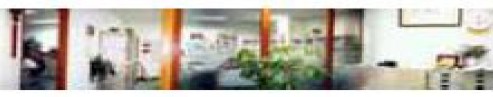 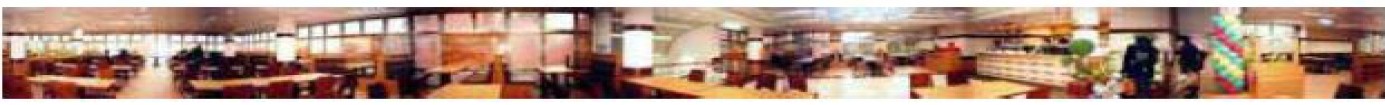 圖 5 	銘傅大學第二轄A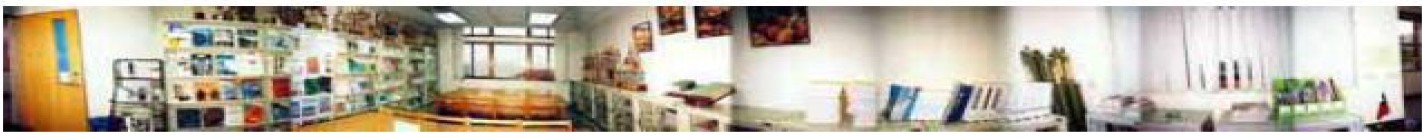 國 6	銘俾大學觀光學院專用圖書錯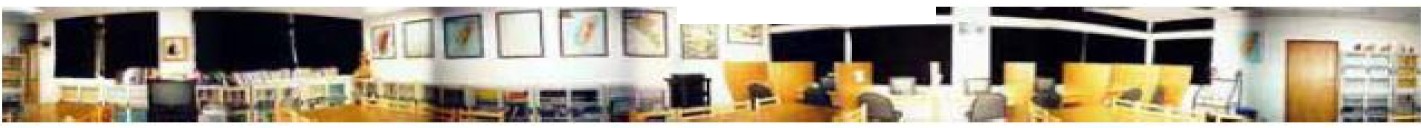 國 7 	銘傅大學觀光學院推遲資訊 中 心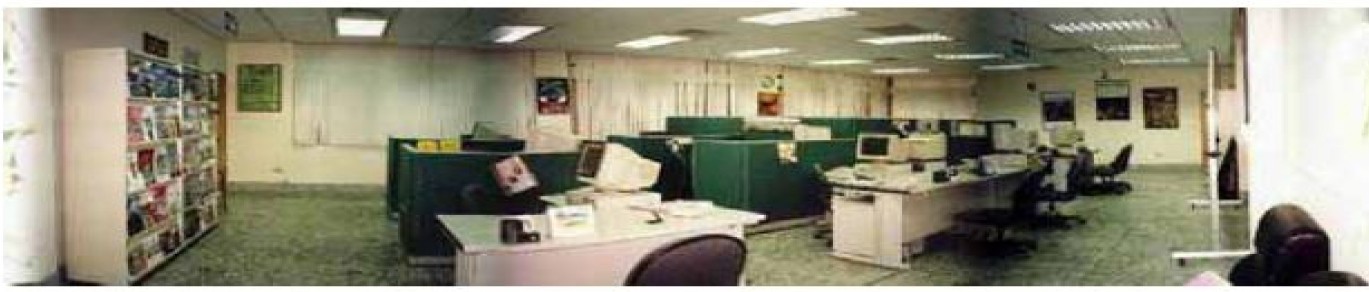 '• 	圖 8  銘傅大學觀光學I免費習旅行社	•主題構想影像虛擬實境應用結合觀光產業發展影像技術利用技術衛星定位技術或是360度環場拍攝產生立體地圖環境	功能交通互動功能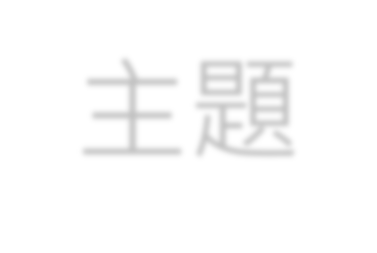 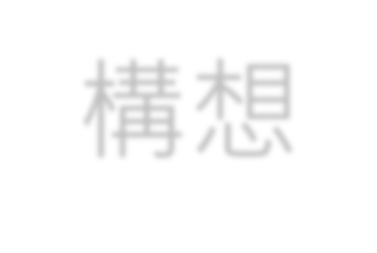 結 合虛擬實境互動	網路連線溝通	聲音延 伸地區產業體驗與購物行程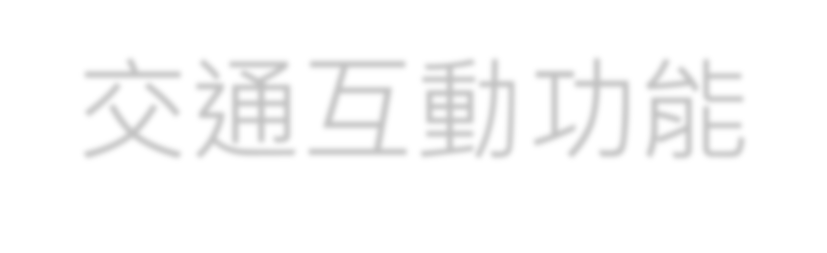 交通互動功能•	可以結合類似工具模擬旅行中行進的畫面。例如：賽車模 擬器、跑步機等儀器。•	設置在真實的車子上的模擬器，讓玩家在現實中開車，也 可以在虛擬世界中移動地圖。解決行進畫面的時間 為讓玩家覺得在虛擬世界中移動很浪費時間，有以下解決方 案：•	調整時間，例如現實的1分鐘是虛擬世界中的10分鐘。•	縮短虛擬世界移動的畫面距離。•	重要的經典畫面呈現出，省略過長的路程距離畫面。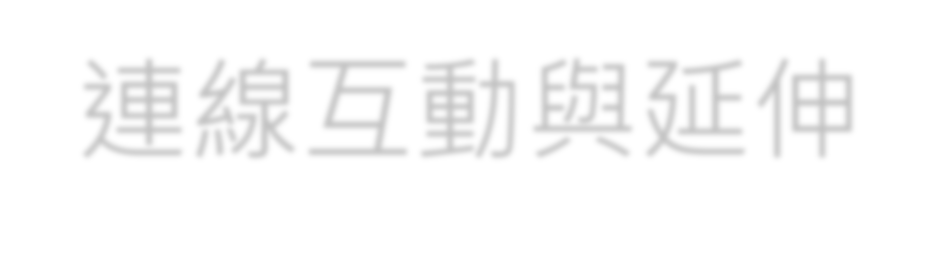 連線互動與延伸•	藉由網路連線，結合語音功能，可以與世界各地的人交流。•	結合商店，可以在虛擬世界的商店中買東西，在現實世界 中運用快遞送到家。•	未來或許可以延伸到工作方面，例如開會、契約簽約。